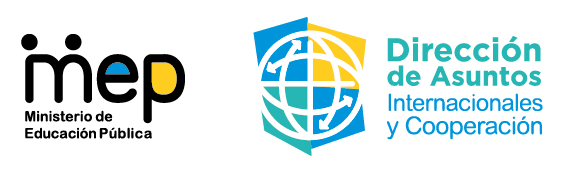 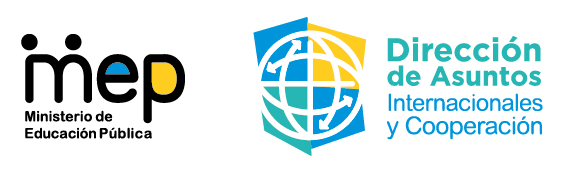 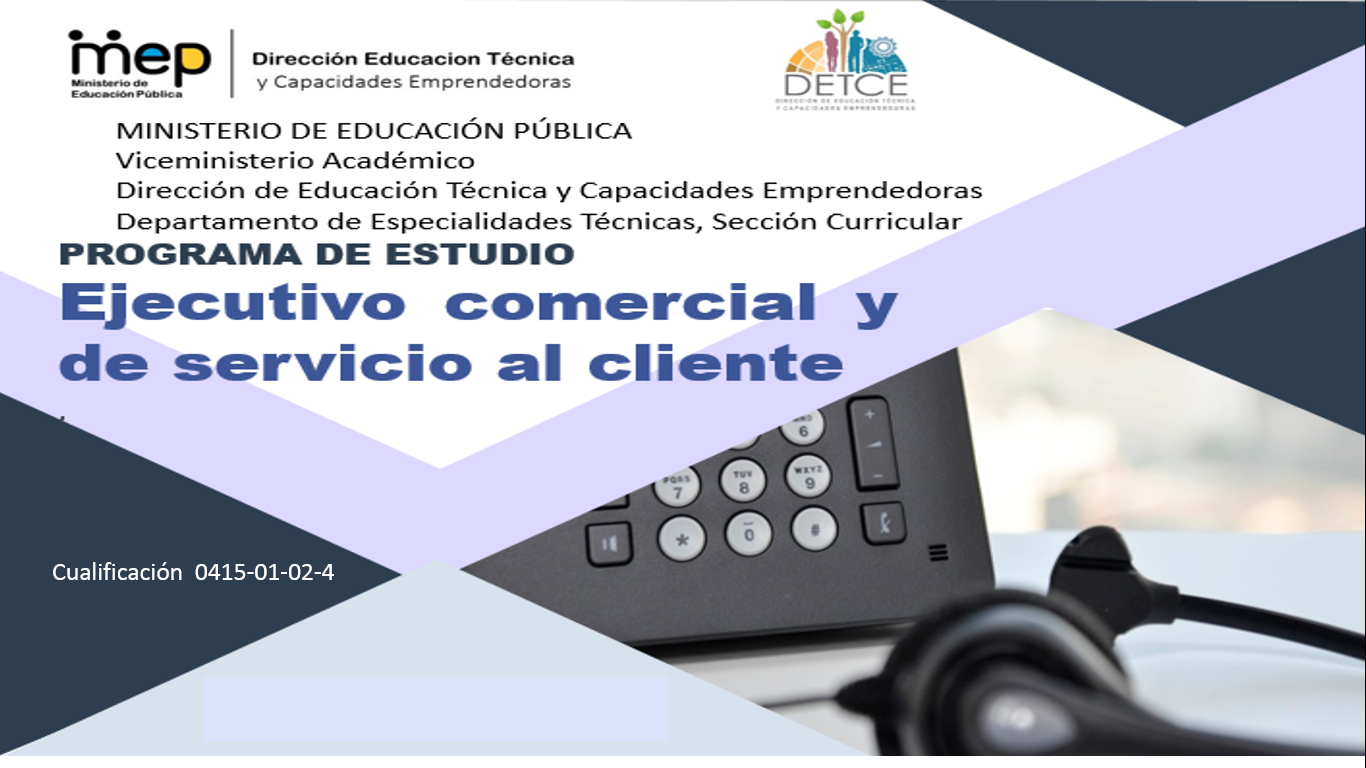 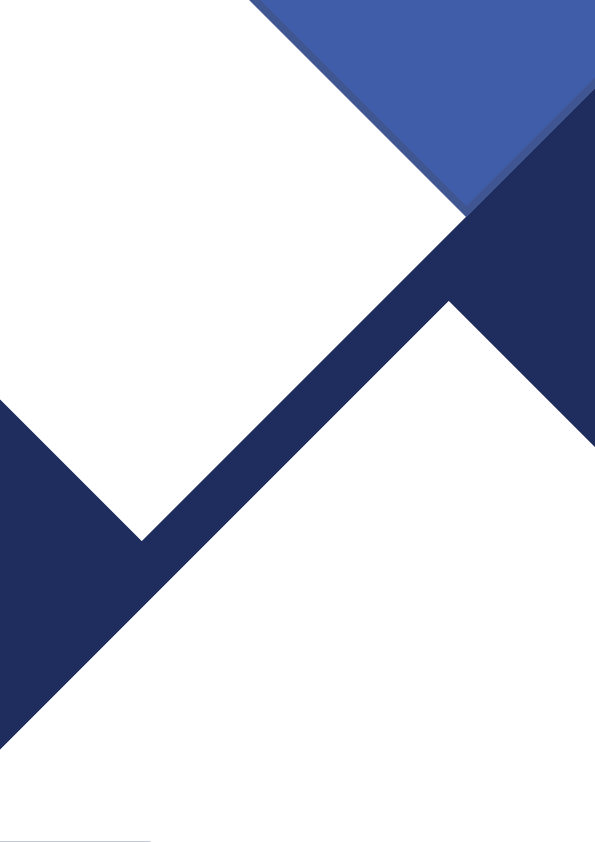 Descripción de la especialidad El objetivo de la especialidad Ejecutivo Comercial y de Servicio al Cliente es formar técnicos medios en el área comercial y de servicios con conocimientos en labores comerciales, administrativas, mercadeo y ventas, comunicación y logística de las empresas, organizaciones e instituciones públicas o privadas, de carácter nacional o internacional. El Ejecutivo (a), realizará las actividades comerciales y de servicio al cliente según normativa vigente y políticas organizacionales, desempeñando con ética las funciones organizacionales y aplicando la atención y servicio al cliente en la solución de problemas mediante una comunicación respetuosa, asertiva y propositiva.   El técnico cuatro en Ejecutivo Comercial y de Servicio al Cliente demostrará conocimientos generales de los archivos de gestión en formato físico o electrónico, según los procedimientos y métodos estándar; podrá utilizar el software archivístico y aplicaciones tecnológicas adaptándose a la legislación costarricense y según los lineamientos definidos por la empresa o institución donde labore.  Desarrollará también competencias lingüísticas en el idioma Inglés en un nivel intermedio y destrezas en el uso de herramientas tecnológicas administrativas. Además, principios de mercadeo, contabilidad, economía, estadística, gestión de la calidad, mercadeo digital y comercio internacional, lo que le permitirá cumplir con sus labores cotidianas asegurando su desempeño profesional en cualquier tipo de organización que contrate sus servicios.  El profesionalismo para analizar y resolver situaciones atinentes a su cargo, establecer prioridades y enfocar esfuerzos hacia el logro de los objetivos organizacionales será evidente en el desempeño de sus funciones. Es capaz de brindar el servicio al cliente tanto en su lengua materna (idioma Español) como en una lengua extranjera (idioma Inglés) y establecer una comunicación básica para la atención de personas con discapacidad auditiva y adultos mayores.   Es importante enfatizar que cada actividad realizada por el Ejecutivo estará respaldada por las competencias específicas, genéricas y para el desarrollo humano adquiridas durante los tres años de duración del plan de estudios de la especialidad, así como valores y capacidades actitudinales de gran trascendencia para el ejercicio profesional El espíritu de servicio y profesionalismo, junto con las normas de etiqueta y protocolo, relaciones humanas, comunicación asertiva, entre otros, facilitarán el desenvolvimiento con clientes internos y externos y las líneas jerárquicas organizacionales, convirtiéndolo en un colaborador proactivo y de alto valor para sí mismo y la organización.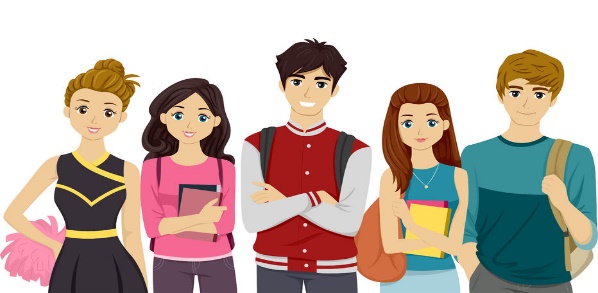      DATOS DEL ESTUDIANTENombre del estudiante:	Cédula:	Teléfono:	Número de póliza:	Correo electrónico:	Lugar de residencia:	Persona de contacto en caso de emergencia:	Nivel: Décimo (   )          Undécimo (   )          Duodécimo (   ).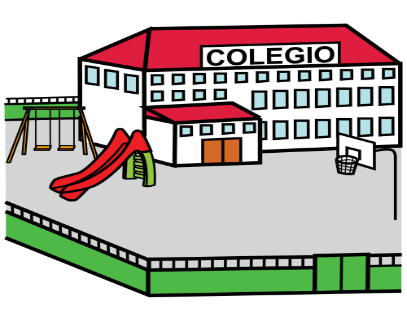      DATOS DEL CENTRO EDUCATIVOCentro educativo:	Teléfono:	Correo:	Especialidad:	Información del portafolio de evidenciasFigura 1. Información general. 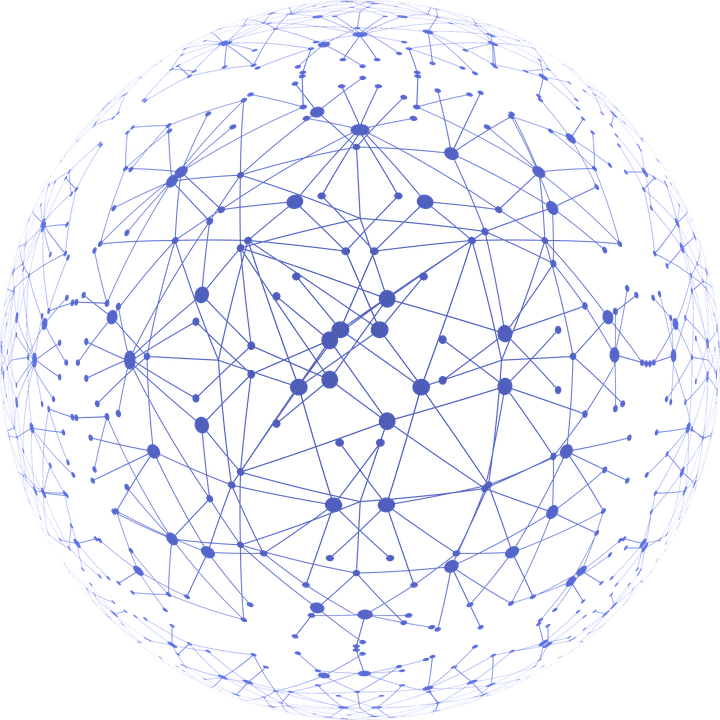 Fuente: Elaboración propia DETCE, 2021.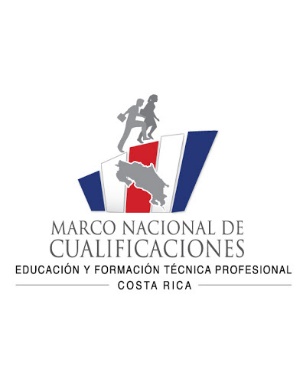 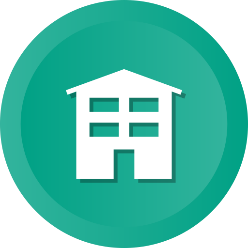 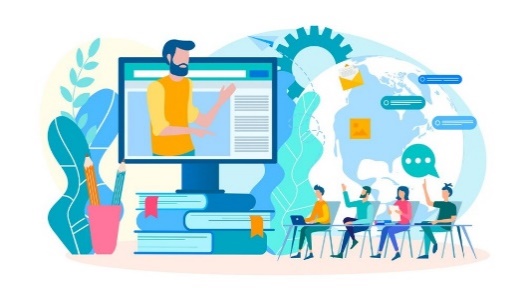 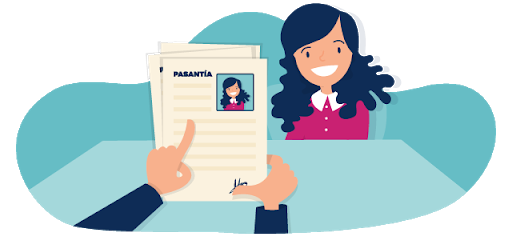 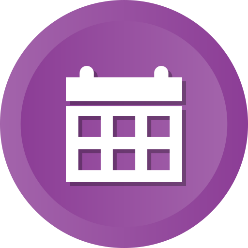 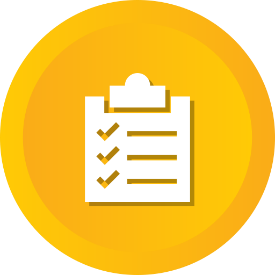 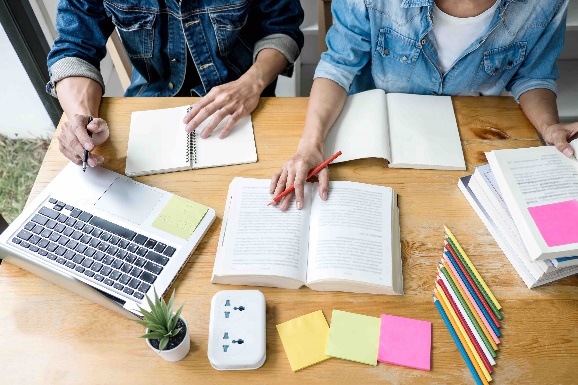 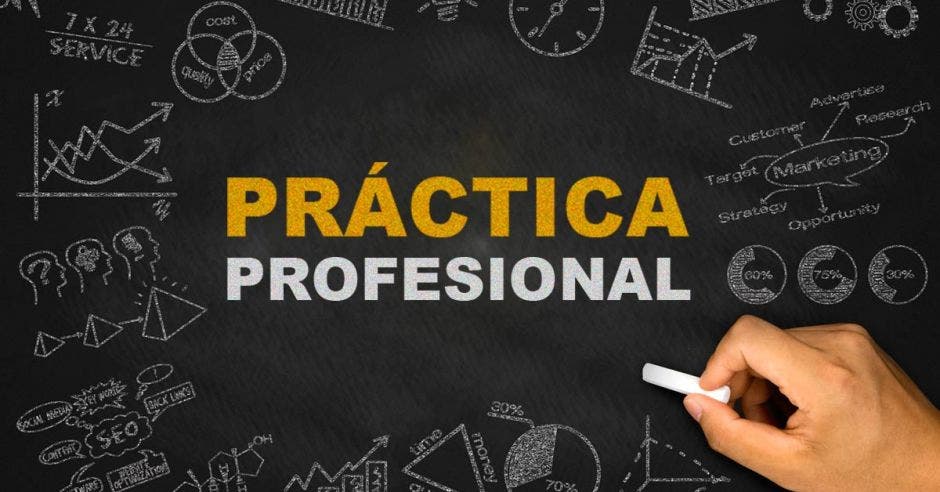 REGISTRO DE EVIDENCIASDEL PROCESO DE MEDIACIÓN PEDAGÓGICA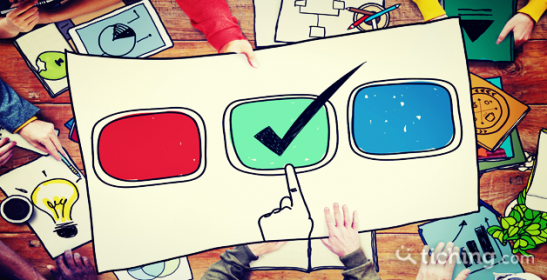 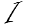 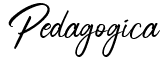 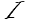 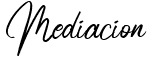 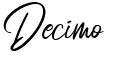 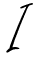 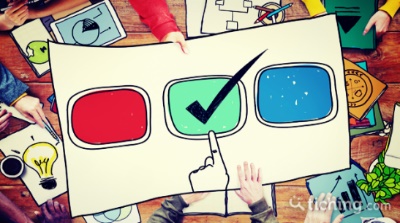 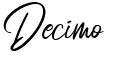 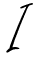 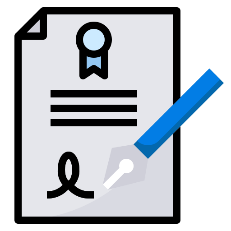 Niveles de logro: 1= No logrado, 2= En proceso, 3= Logrado.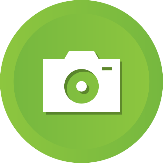      EVIDENCIAS DIGITALIZADAS     EVIDENCIAS DIGITALIZADAStenth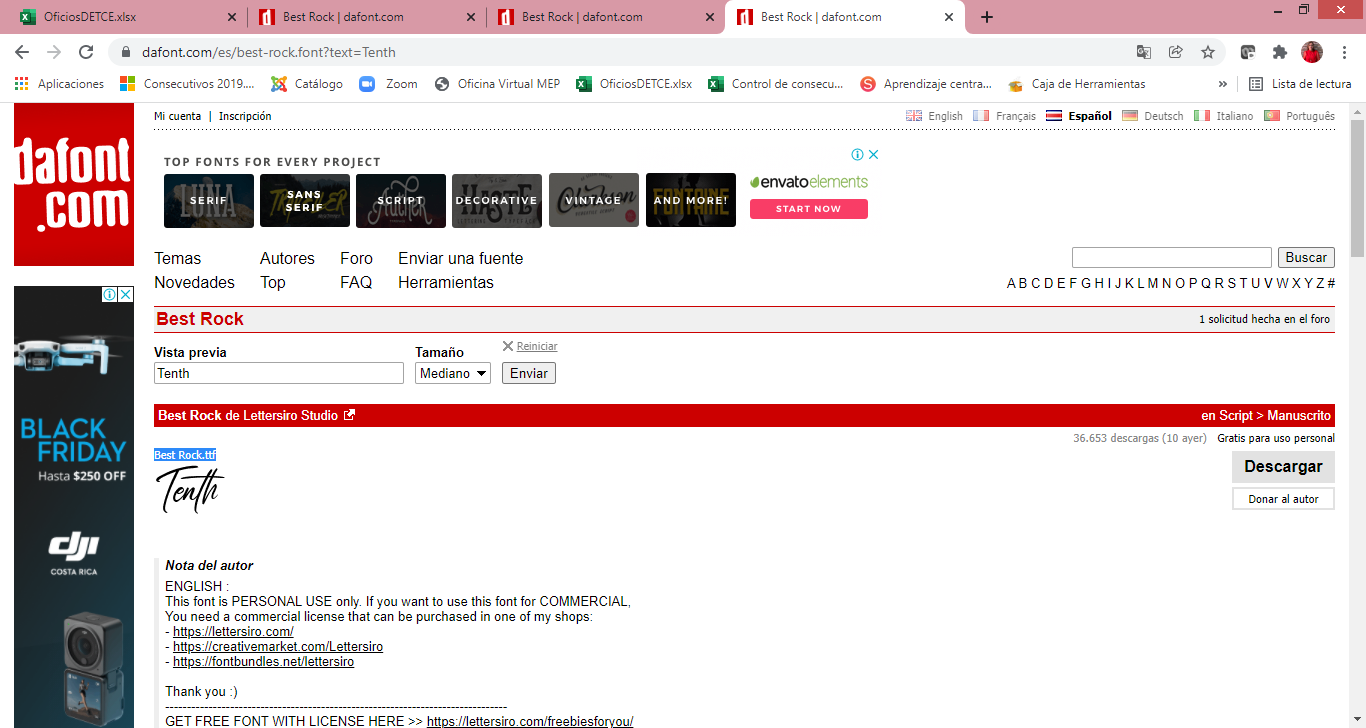 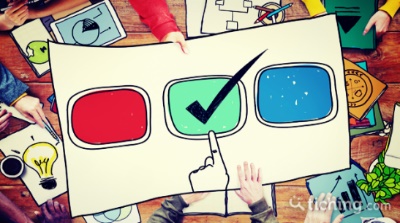 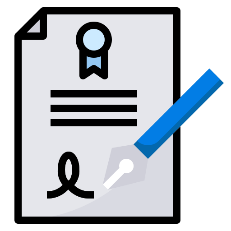 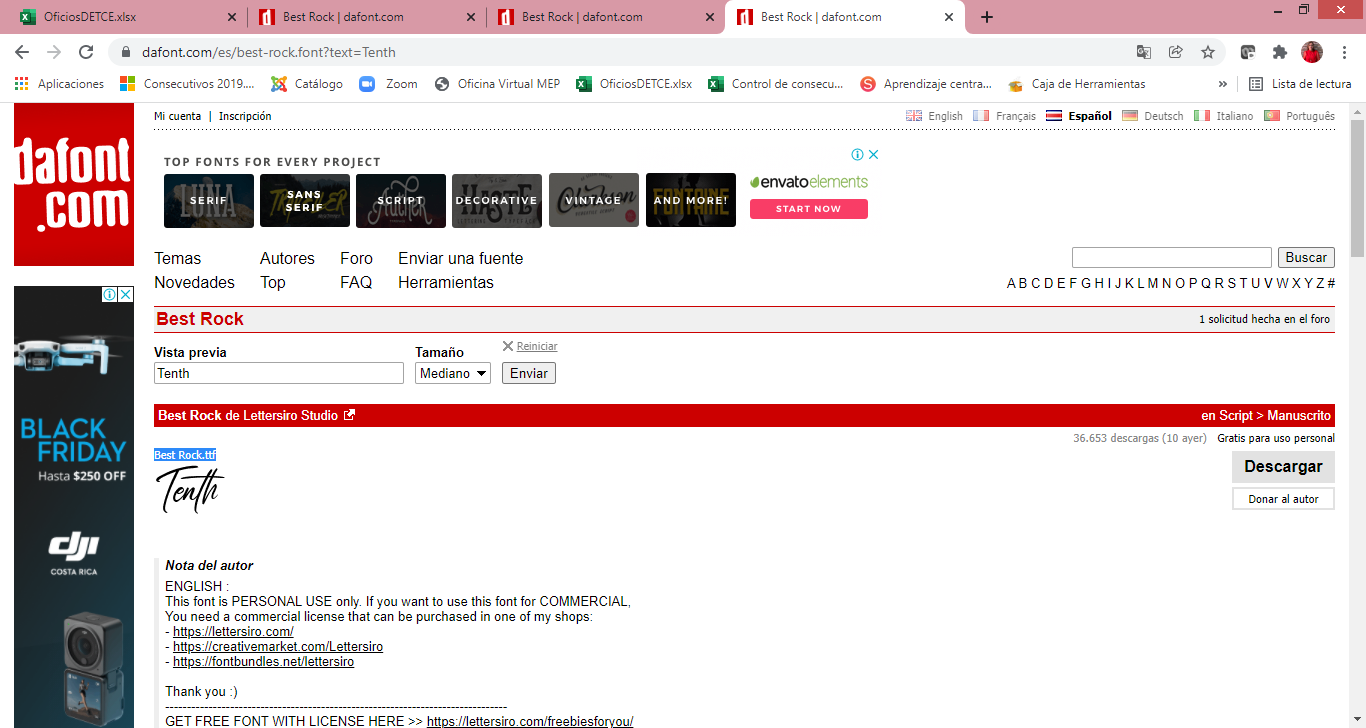 Achievement Level:  1= Not yet achieved 2=In Process, 3= Achieved.DIGITAL LANGUAGE EVIDENCES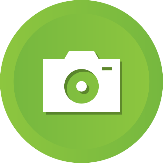 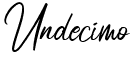 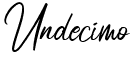 Niveles de logro: 1= No logrado, 2= En proceso, 3= Logrado.Niveles de logro: 1= No logrado, 2= En proceso, 3= Logrado.     EVIDENCIAS DIGITALIZADAS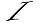 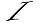 Niveles de logro: 1= No logrado, 2= En proceso, 3= Logrado.     EVIDENCIAS DIGITALIZADAS     EVIDENCIAS DIGITALIZADAS     EVIDENCIAS DIGITALIZADAS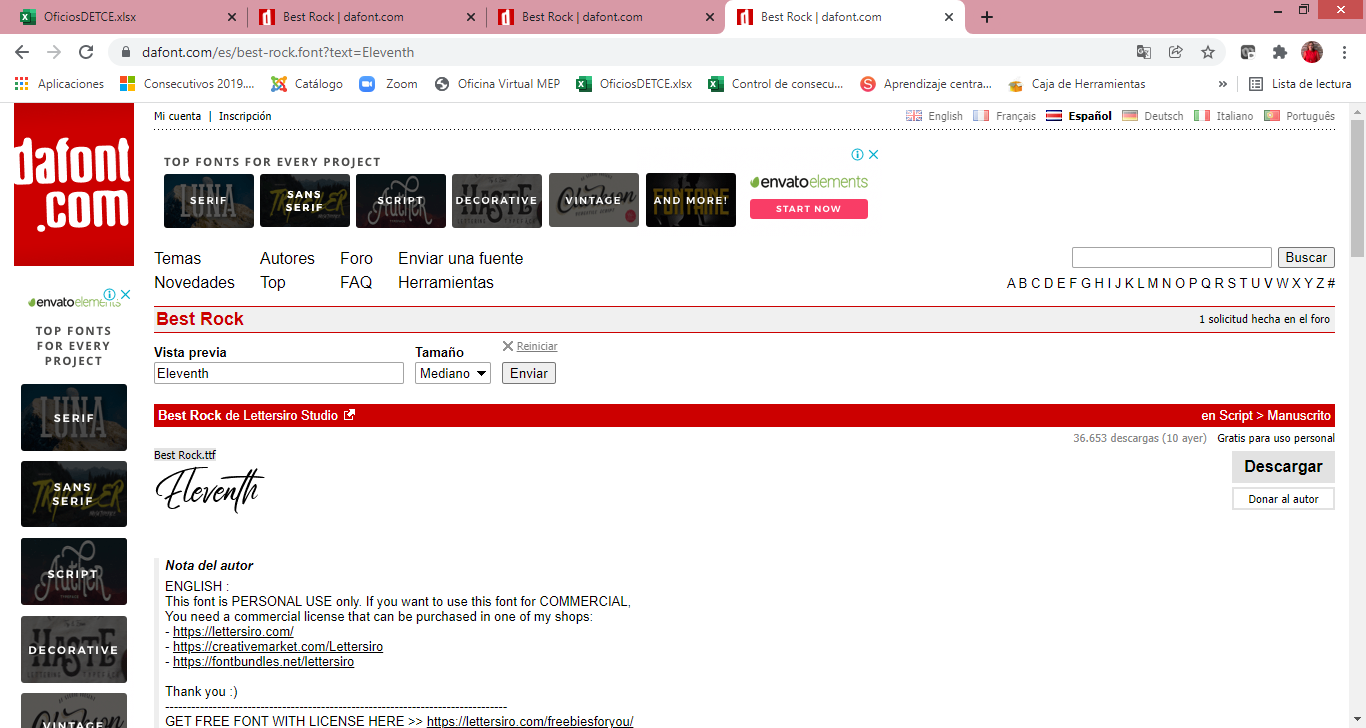 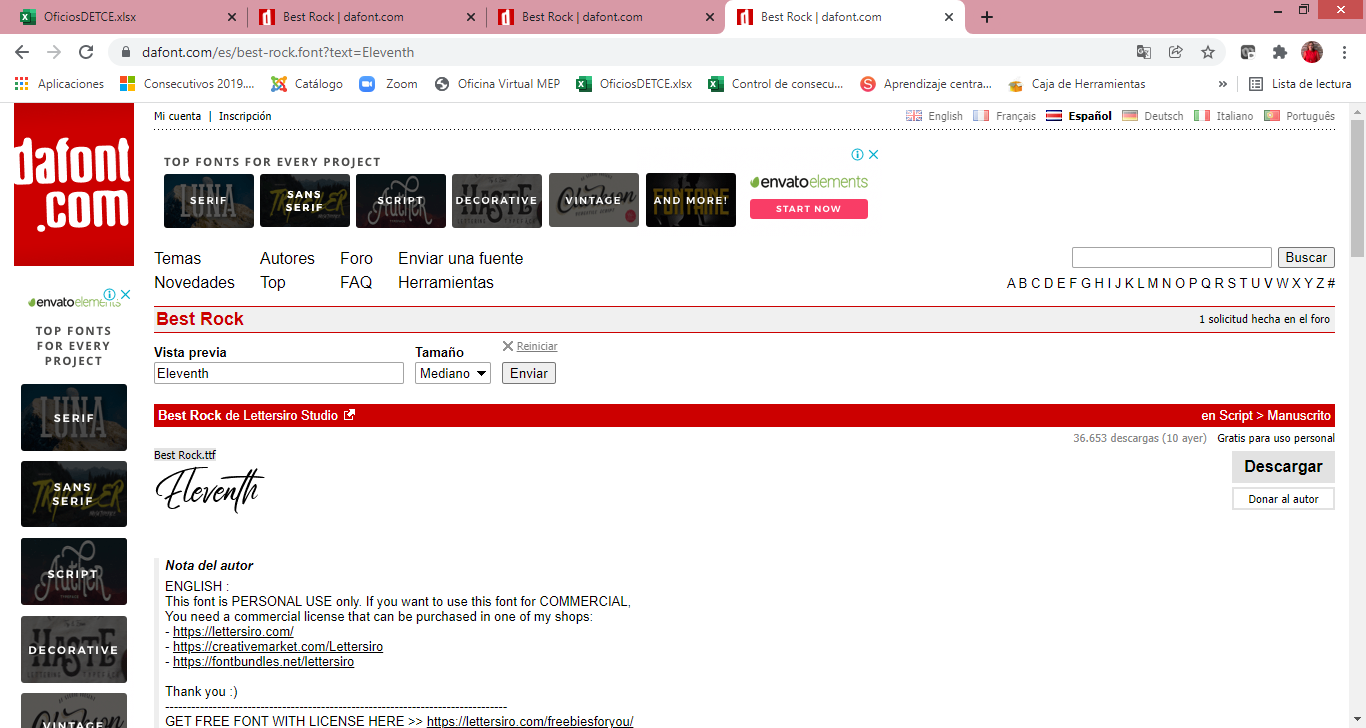 Achievement Level:  1= Not yet achieved 2=In Process, 3= Achieved.DIGITAL LANGUAGE EVIDENCES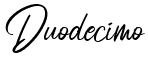 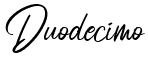 Niveles de logro: 1= No logrado, 2= En proceso, 3= Logrado.Niveles de logro: 1= No logrado, 2= En proceso, 3= Logrado.EVIDENCIAS DIGITALIZADAS     EVIDENCIAS DIGITALIZADASAchievement Level:  1= Not yet achieved 2=In Process, 3= Achieved. 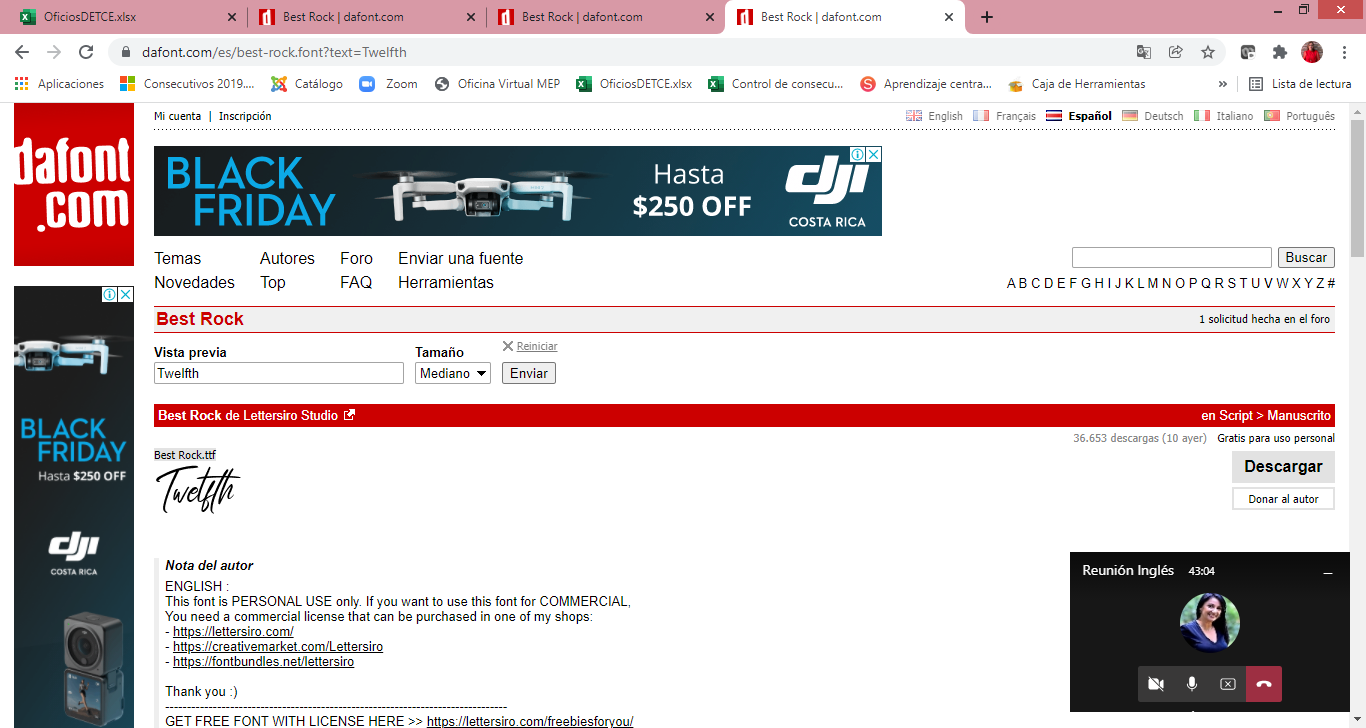 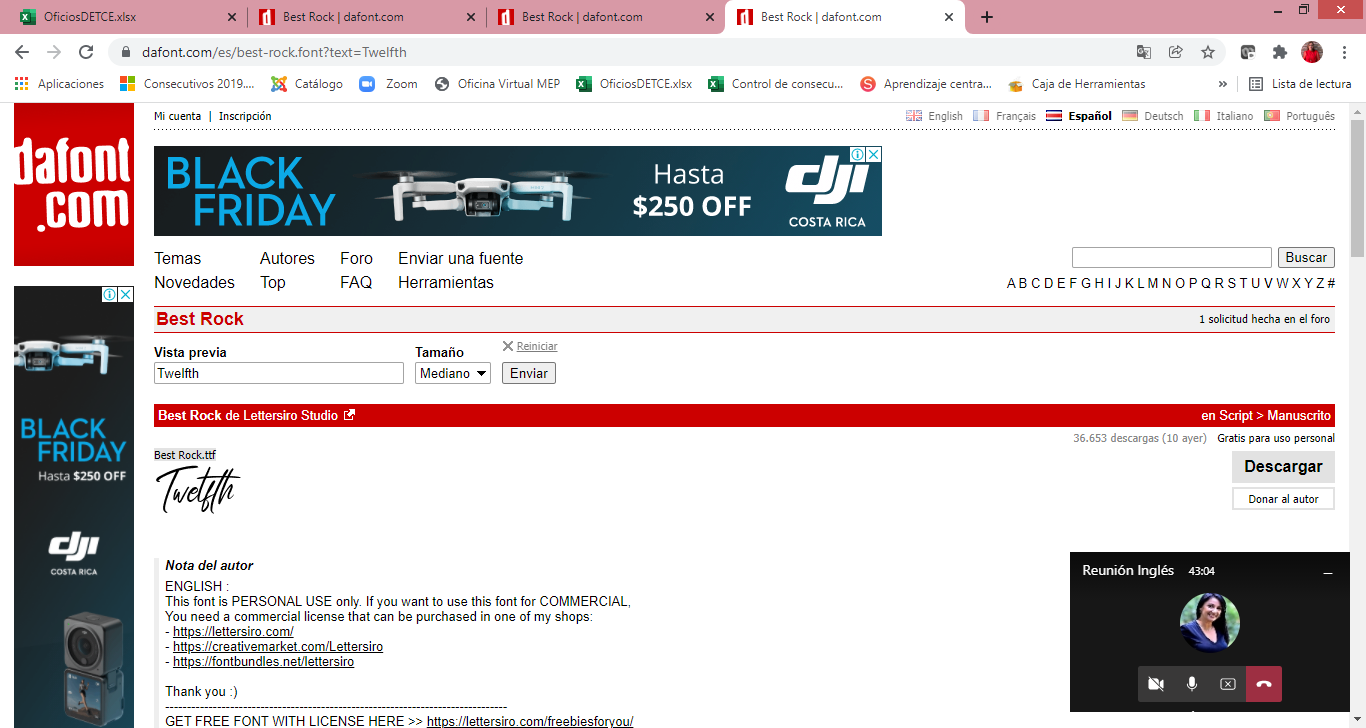 Achievement Level:  1= Not yet achieved 2=In Process, 3= Achieved. REGISTRO DE ACTIVIDADES PRÁCTICA PROFESIONAL Realizadas por el estudiante y avalado por la persona responsable de la empresa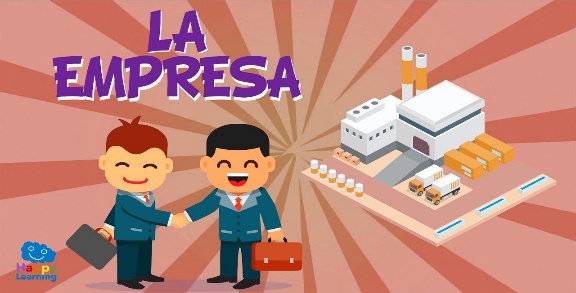 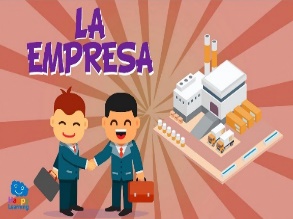 Niveles de logro: 1= No logrado, 2= En proceso, 3= Logrado.OBSERVACIONES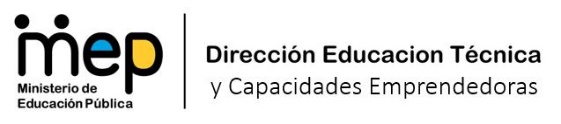 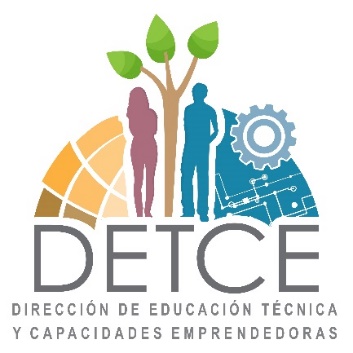 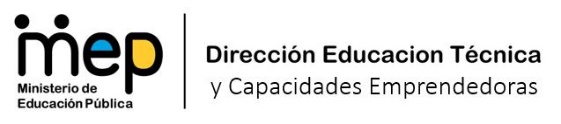 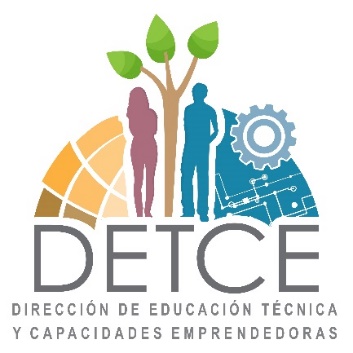 Competencia generalCompetencias específicasAsesorar al cliente en los ámbitos administrativo, comercial, tecnológico y afines, en el idioma oficial o en una lengua extranjera de forma presencial, telefónica o a través de medios electrónicos en coordinación con personal cualificado y podría supervisar procesos y equipos de trabajo actuando con ética a nivel personal, profesional y laboral.CE1 Brindar servicio al cliente interno y externo en los ámbitos administrativos, comerciales, tecnológicos y afines, en el idioma oficial y en una lengua extranjera; utilizando las técnicas de comunicación oral, los principios de servicio al cliente y las tecnologías de información y comunicación vigente en las organizaciones.Asesorar al cliente en los ámbitos administrativo, comercial, tecnológico y afines, en el idioma oficial o en una lengua extranjera de forma presencial, telefónica o a través de medios electrónicos en coordinación con personal cualificado y podría supervisar procesos y equipos de trabajo actuando con ética a nivel personal, profesional y laboral.CE2 Procesar información de los clientes aplicando las tecnologías de la información y comunicación; así como, las técnicas de comunicación escrita en el idioma oficial y en una lengua extranjera, según los requerimientos y el protocolo de las organizaciones.Asesorar al cliente en los ámbitos administrativo, comercial, tecnológico y afines, en el idioma oficial o en una lengua extranjera de forma presencial, telefónica o a través de medios electrónicos en coordinación con personal cualificado y podría supervisar procesos y equipos de trabajo actuando con ética a nivel personal, profesional y laboral.CE3 Gestionar procesos administrativos, comerciales y afines en el idioma oficial y en una lengua extranjera, de forma presencial, telefónica o a través de medios electrónicos, según los lineamientos establecidos en las organizaciones.Asesorar al cliente en los ámbitos administrativo, comercial, tecnológico y afines, en el idioma oficial o en una lengua extranjera de forma presencial, telefónica o a través de medios electrónicos en coordinación con personal cualificado y podría supervisar procesos y equipos de trabajo actuando con ética a nivel personal, profesional y laboral.CE4 Gestionar procesos de comercio, mercadeo y ventas en el idioma oficial y en una lengua extranjera, de forma presencial, telefónica o a través de medios electrónicos según los lineamientos establecidos en las organizaciones.Nombre de la empresaPropósito                          de la gira o visitaFecha inicio/finalFecha inicio/finalFirma y sello empresaNombre de la empresaPropósito                          de la gira o visitaFecha inicio/finalFecha inicio/finalFirma y sello empresaNombre de la empresaPropósito de la pasantíaFecha inicioFecha finalFirma y sello empresaNombre de la empresaPropósito de la pasantíaFecha inicioFecha finalFirma y sello empresaFecha inicioFecha finalNombre de la actividad Tipo de actividad (Participación, Aprovechamiento, Asistencia)Número de horasNombre de la empresa o entidadFecha inicioFecha finalNombre de la actividad Tipo de actividad (Participación, Aprovechamiento, Asistencia)Número de horasNombre de la empresa o entidadFecha inicioFecha finalNombre de la empresaFirma y sello empresaSubárea:      Gestión comercial y comunicación para el servicio al cliente                              Nivel:   X                                                                                                                   Subárea:      Gestión comercial y comunicación para el servicio al cliente                              Nivel:   X                                                                                                                   Subárea:      Gestión comercial y comunicación para el servicio al cliente                              Nivel:   X                                                                                                                   Subárea:      Gestión comercial y comunicación para el servicio al cliente                              Nivel:   X                                                                                                                   Subárea:      Gestión comercial y comunicación para el servicio al cliente                              Nivel:   X                                                                                                                   Subárea:      Gestión comercial y comunicación para el servicio al cliente                              Nivel:   X                                                                                                                   Subárea:      Gestión comercial y comunicación para el servicio al cliente                              Nivel:   X                                                                                                                   Subárea:      Gestión comercial y comunicación para el servicio al cliente                              Nivel:   X                                                                                                                   Subárea:      Gestión comercial y comunicación para el servicio al cliente                              Nivel:   X                                                                                                                   Subárea:      Gestión comercial y comunicación para el servicio al cliente                              Nivel:   X                                                                                                                   Unidad de estudioEvidencias FechaNiveles de logroNiveles de logroNiveles de logroFirma docente123Administración de oficinas y gestión de la calidad Estadística descriptiva e instrumentos de calidad Comunicación oral y escrita Recursos humanos, etiqueta y protocolo empresarial Subárea:  Destrezas digitales para gestionar la información y el comercio electrónico  Nivel:   X                                                                                                                     Subárea:  Destrezas digitales para gestionar la información y el comercio electrónico  Nivel:   X                                                                                                                     Subárea:  Destrezas digitales para gestionar la información y el comercio electrónico  Nivel:   X                                                                                                                     Subárea:  Destrezas digitales para gestionar la información y el comercio electrónico  Nivel:   X                                                                                                                     Subárea:  Destrezas digitales para gestionar la información y el comercio electrónico  Nivel:   X                                                                                                                     Subárea:  Destrezas digitales para gestionar la información y el comercio electrónico  Nivel:   X                                                                                                                     Subárea:  Destrezas digitales para gestionar la información y el comercio electrónico  Nivel:   X                                                                                                                     Subárea:  Destrezas digitales para gestionar la información y el comercio electrónico  Nivel:   X                                                                                                                     Subárea:  Destrezas digitales para gestionar la información y el comercio electrónico  Nivel:   X                                                                                                                     Subárea:  Destrezas digitales para gestionar la información y el comercio electrónico  Nivel:   X                                                                                                                     Subárea:  Destrezas digitales para gestionar la información y el comercio electrónico  Nivel:   X                                                                                                                     Subárea:  Destrezas digitales para gestionar la información y el comercio electrónico  Nivel:   X                                                                                                                     Unidad de estudioEvidencias FechaNiveles de logroNiveles de logroNiveles de logroNiveles de logroNiveles de logroFirma docente12223Destrezas digitales para elaborar, procesar y organizar información Destrezas digitales para elaborar, procesar y organizar información Destrezas digitales para elaborar, procesar y organizar información Internet, ciberseguridad y herramientas computacionalesInternet, ciberseguridad y herramientas computacionalesSubárea:          Destrezas digitales para gestionar la información y el comercio electrónico  Nivel:   X                                           Subárea:          Destrezas digitales para gestionar la información y el comercio electrónico  Nivel:   X                                           Subárea:          Destrezas digitales para gestionar la información y el comercio electrónico  Nivel:   X                                           Subárea:          Destrezas digitales para gestionar la información y el comercio electrónico  Nivel:   X                                           Subárea:          Destrezas digitales para gestionar la información y el comercio electrónico  Nivel:   X                                           Subárea:          Destrezas digitales para gestionar la información y el comercio electrónico  Nivel:   X                                           Subárea:          Destrezas digitales para gestionar la información y el comercio electrónico  Nivel:   X                                           Subárea:          Destrezas digitales para gestionar la información y el comercio electrónico  Nivel:   X                                           Subárea:          Destrezas digitales para gestionar la información y el comercio electrónico  Nivel:   X                                           Subárea:          Destrezas digitales para gestionar la información y el comercio electrónico  Nivel:   X                                           Unidad de estudioEvidencias FechaNiveles de logroNiveles de logroNiveles de logroFirma docente123Centro Corporativo Comercial y de Servicio al ClienteCentro Corporativo Comercial y de Servicio al ClienteCentro Corporativo Comercial y de Servicio al ClienteCentro Corporativo Comercial y de Servicio al ClienteCentro Corporativo Comercial y de Servicio al ClienteSubject Area: English Oriented to Business and Customer Service ExecutiveSubject Area: English Oriented to Business and Customer Service ExecutiveSubject Area: English Oriented to Business and Customer Service ExecutiveSubject Area: English Oriented to Business and Customer Service ExecutiveSubject Area: English Oriented to Business and Customer Service ExecutiveSubject Area: English Oriented to Business and Customer Service ExecutiveSubject Area: English Oriented to Business and Customer Service ExecutiveSubject Area: English Oriented to Business and Customer Service ExecutiveScenarioThemeLanguage EvidenceDateAchievement LevelAchievement LevelAchievement LevelTeacher SignatureScenarioThemeLanguage EvidenceDate123Teacher Signature1. Office Communication for Customer ServiceOffice Communication for Customer service1. Office Communication for Customer ServiceSkills at the Office2. Dealing with OthersRelating with others2. Dealing with OthersEtiquette and Protocol3. Call and MetricsOnbound and Inbound Calls3. Call and MetricsMetrics and Time Managing4. Future at HandsErgonomics at the office4. Future at HandsCybersecurity and Internet of the Things  5. Digital Marketing Digital MarketingUnidad de estudioEvidencias FechaNiveles de logroNiveles de logroNiveles de logroFirma docente123Contabilidad para empresas de servicios Contabilidad para empresas de servicios Técnicas de comunicación oral y redacción de documentos comerciales complejos Técnicas de comunicación oral y redacción de documentos comerciales complejosSubárea:  Gestión comercial y comunicación para el servicio al cliente  Nivel: XI                                                                                                                      Subárea:  Gestión comercial y comunicación para el servicio al cliente  Nivel: XI                                                                                                                      Subárea:  Gestión comercial y comunicación para el servicio al cliente  Nivel: XI                                                                                                                      Subárea:  Gestión comercial y comunicación para el servicio al cliente  Nivel: XI                                                                                                                      Subárea:  Gestión comercial y comunicación para el servicio al cliente  Nivel: XI                                                                                                                      Subárea:  Gestión comercial y comunicación para el servicio al cliente  Nivel: XI                                                                                                                      Subárea:  Gestión comercial y comunicación para el servicio al cliente  Nivel: XI                                                                                                                      Subárea:  Gestión comercial y comunicación para el servicio al cliente  Nivel: XI                                                                                                                      Subárea:  Gestión comercial y comunicación para el servicio al cliente  Nivel: XI                                                                                                                      Subárea:  Gestión comercial y comunicación para el servicio al cliente  Nivel: XI                                                                                                                      Unidad de estudioEvidencias FechaNiveles de logroNiveles de logroNiveles de logroFirma docente123Buenas prácticas inclusivas de servicio al cliente Buenas prácticas inclusivas de servicio al clienteQuality Customer Service, instrumental English Quality Customer Service, instrumental English   Subárea: Destrezas digitales para gestionar la información y el comercio electrónico  Nivel: XI                                                                                                                      Subárea: Destrezas digitales para gestionar la información y el comercio electrónico  Nivel: XI                                                                                                                      Subárea: Destrezas digitales para gestionar la información y el comercio electrónico  Nivel: XI                                                                                                                      Subárea: Destrezas digitales para gestionar la información y el comercio electrónico  Nivel: XI                                                                                                                      Subárea: Destrezas digitales para gestionar la información y el comercio electrónico  Nivel: XI                                                                                                                      Subárea: Destrezas digitales para gestionar la información y el comercio electrónico  Nivel: XI                                                                                                                      Subárea: Destrezas digitales para gestionar la información y el comercio electrónico  Nivel: XI                                                                                                                      Subárea: Destrezas digitales para gestionar la información y el comercio electrónico  Nivel: XI                                                                                                                      Subárea: Destrezas digitales para gestionar la información y el comercio electrónico  Nivel: XI                                                                                                                      Subárea: Destrezas digitales para gestionar la información y el comercio electrónico  Nivel: XI                                                                                                                   Unidad de estudioEvidencias FechaNiveles de logroNiveles de logroNiveles de logroFirma docente123 Herramientas digitales como soporte a gestiones administrativas y comercialesHerramientas digitales como soporte a gestiones administrativas y comercialesHerramientas digitales como soporte a gestiones administrativas y comercialesSubárea:   Destrezas digitales para gestionar la información y el comercio electrónico        Nivel: XISubárea:   Destrezas digitales para gestionar la información y el comercio electrónico        Nivel: XISubárea:   Destrezas digitales para gestionar la información y el comercio electrónico        Nivel: XISubárea:   Destrezas digitales para gestionar la información y el comercio electrónico        Nivel: XISubárea:   Destrezas digitales para gestionar la información y el comercio electrónico        Nivel: XISubárea:   Destrezas digitales para gestionar la información y el comercio electrónico        Nivel: XISubárea:   Destrezas digitales para gestionar la información y el comercio electrónico        Nivel: XISubárea:   Destrezas digitales para gestionar la información y el comercio electrónico        Nivel: XISubárea:   Destrezas digitales para gestionar la información y el comercio electrónico        Nivel: XISubárea:   Destrezas digitales para gestionar la información y el comercio electrónico        Nivel: XIUnidad de estudioEvidencias FechaNiveles de logroNiveles de logroNiveles de logroFirma docente123Administración de documentos en físico y electrónicos Administración de documentos en físico y electrónicos Centro Corporativo Comercial y de Servicio al ClienteCentro Corporativo Comercial y de Servicio al ClienteCentro Corporativo Comercial y de Servicio al Cliente   Subárea. Emprendimiento e innovación aplicada al Ejecutivo Comercial y de Servicio al Cliente  Nivel: XI                                                                     Subárea. Emprendimiento e innovación aplicada al Ejecutivo Comercial y de Servicio al Cliente  Nivel: XI                                                                     Subárea. Emprendimiento e innovación aplicada al Ejecutivo Comercial y de Servicio al Cliente  Nivel: XI                                                                     Subárea. Emprendimiento e innovación aplicada al Ejecutivo Comercial y de Servicio al Cliente  Nivel: XI                                                                     Subárea. Emprendimiento e innovación aplicada al Ejecutivo Comercial y de Servicio al Cliente  Nivel: XI                                                                     Subárea. Emprendimiento e innovación aplicada al Ejecutivo Comercial y de Servicio al Cliente  Nivel: XI                                                                     Subárea. Emprendimiento e innovación aplicada al Ejecutivo Comercial y de Servicio al Cliente  Nivel: XI                                                                     Subárea. Emprendimiento e innovación aplicada al Ejecutivo Comercial y de Servicio al Cliente  Nivel: XI                                                                     Subárea. Emprendimiento e innovación aplicada al Ejecutivo Comercial y de Servicio al Cliente  Nivel: XI                                                                     Subárea. Emprendimiento e innovación aplicada al Ejecutivo Comercial y de Servicio al Cliente  Nivel: XI                                                                  Unidad de estudioEvidencias FechaNiveles de logroNiveles de logroNiveles de logroFirma docente123Oportunidades de negocios Oportunidades de negocios Modelo de negocios Modelo de negociosSubárea:     Emprendimiento e Innovación para Ejecutivo Comercial y de Servicio al Cliente  Nivel:  XI                                                                                                                    Subárea:     Emprendimiento e Innovación para Ejecutivo Comercial y de Servicio al Cliente  Nivel:  XI                                                                                                                    Subárea:     Emprendimiento e Innovación para Ejecutivo Comercial y de Servicio al Cliente  Nivel:  XI                                                                                                                    Subárea:     Emprendimiento e Innovación para Ejecutivo Comercial y de Servicio al Cliente  Nivel:  XI                                                                                                                    Subárea:     Emprendimiento e Innovación para Ejecutivo Comercial y de Servicio al Cliente  Nivel:  XI                                                                                                                    Subárea:     Emprendimiento e Innovación para Ejecutivo Comercial y de Servicio al Cliente  Nivel:  XI                                                                                                                    Subárea:     Emprendimiento e Innovación para Ejecutivo Comercial y de Servicio al Cliente  Nivel:  XI                                                                                                                    Subárea:     Emprendimiento e Innovación para Ejecutivo Comercial y de Servicio al Cliente  Nivel:  XI                                                                                                                    Subárea:     Emprendimiento e Innovación para Ejecutivo Comercial y de Servicio al Cliente  Nivel:  XI                                                                                                                    Subárea:     Emprendimiento e Innovación para Ejecutivo Comercial y de Servicio al Cliente  Nivel:  XI                                                                                                                    Unidad de estudioEvidencias FechaNiveles de logroNiveles de logroNiveles de logroFirma docente123 Creación de la empresa Creación de la empresa Plan de vida Plan de vidaSubject Area: English Oriented to Business and Customer Service ExecutiveSubject Area: English Oriented to Business and Customer Service ExecutiveSubject Area: English Oriented to Business and Customer Service ExecutiveSubject Area: English Oriented to Business and Customer Service ExecutiveSubject Area: English Oriented to Business and Customer Service ExecutiveSubject Area: English Oriented to Business and Customer Service ExecutiveSubject Area: English Oriented to Business and Customer Service ExecutiveSubject Area: English Oriented to Business and Customer Service ExecutiveScenarioThemeLanguage EvidenceDateAchievement LevelAchievement LevelAchievement LevelTeacher SignatureScenarioThemeLanguage EvidenceDate123Teacher Signature1. Target my Customer Service1. Target my Customer ServiceBeing inclusive2. Managing DocumentsTypes of Documents2. Managing DocumentsFiling Effectively3.  Financial and Technical Lexicon3.  My Budget on Time4.  Going ahead by my ownSucceed in Business4.  Going ahead by my own4.2  Customer Services PracticesSubárea:     Gestión comercial y comunicación para el servicio al cliente                               Nivel: XIISubárea:     Gestión comercial y comunicación para el servicio al cliente                               Nivel: XIISubárea:     Gestión comercial y comunicación para el servicio al cliente                               Nivel: XIISubárea:     Gestión comercial y comunicación para el servicio al cliente                               Nivel: XIISubárea:     Gestión comercial y comunicación para el servicio al cliente                               Nivel: XIISubárea:     Gestión comercial y comunicación para el servicio al cliente                               Nivel: XIISubárea:     Gestión comercial y comunicación para el servicio al cliente                               Nivel: XIISubárea:     Gestión comercial y comunicación para el servicio al cliente                               Nivel: XIISubárea:     Gestión comercial y comunicación para el servicio al cliente                               Nivel: XIISubárea:     Gestión comercial y comunicación para el servicio al cliente                               Nivel: XIIUnidad de estudioEvidencias FechaNiveles de logroNiveles de logroNiveles de logroFirma docente123Legislación Laboral Legislación Laboral Legislación LaboralEconomía y Comercio electrónico internacionalSubárea:  Gestión comercial y comunicación para el servicio al cliente                               Nivel:  XIISubárea:  Gestión comercial y comunicación para el servicio al cliente                               Nivel:  XIISubárea:  Gestión comercial y comunicación para el servicio al cliente                               Nivel:  XIISubárea:  Gestión comercial y comunicación para el servicio al cliente                               Nivel:  XIISubárea:  Gestión comercial y comunicación para el servicio al cliente                               Nivel:  XIISubárea:  Gestión comercial y comunicación para el servicio al cliente                               Nivel:  XIISubárea:  Gestión comercial y comunicación para el servicio al cliente                               Nivel:  XIISubárea:  Gestión comercial y comunicación para el servicio al cliente                               Nivel:  XIISubárea:  Gestión comercial y comunicación para el servicio al cliente                               Nivel:  XIISubárea:  Gestión comercial y comunicación para el servicio al cliente                               Nivel:  XIIUnidad de estudioEvidencias FechaNiveles de logroNiveles de logroNiveles de logroFirma docente123Centro de llamadas y atención al clienteCentro de llamadas y atención al clienteCentro de llamadas y atención al clienteCentro de llamadas y atención al clienteCentro de llamadas y atención al clienteSubárea:                                                                                                                               Subárea:                                                                                                                               Subárea:                                                                                                                               Subárea:                                                                                                                               Subárea:                                                                                                                               Subárea:                                                                                                                               Subárea:                                                                                                                               Subárea:                                                                                                                               Subárea:                                                                                                                               Subárea:                                                                                                                               Unidad de estudioEvidencias FechaNiveles de logroNiveles de logroNiveles de logroFirma docente123Herramientas digitales como soporte a gestiones administrativas y comerciales Herramientas digitales como soporte a gestiones administrativas y comercialesHerramientas digitales como soporte a gestiones administrativas y comercialesHerramientas digitales como soporte a gestiones administrativas y comercialesSubárea: Subárea: Subárea: Subárea: Subárea: Subárea: Subárea: Subárea: Subárea: Subárea: Unidad de estudioEvidencias FechaNiveles de logroNiveles de logroNiveles de logroFirma docente123Producción de documentosComerciales complejosProducción de documentosComerciales complejosCentro Corporativo Secretarial y de Servicio al ClienteCentro Corporativo Secretarial y de Servicio al ClienteCentro Corporativo Secretarial y de Servicio al ClienteSubject Area: English Oriented to Business and Customer Service ExecutiveSubject Area: English Oriented to Business and Customer Service ExecutiveSubject Area: English Oriented to Business and Customer Service ExecutiveSubject Area: English Oriented to Business and Customer Service ExecutiveSubject Area: English Oriented to Business and Customer Service ExecutiveSubject Area: English Oriented to Business and Customer Service ExecutiveSubject Area: English Oriented to Business and Customer Service ExecutiveSubject Area: English Oriented to Business and Customer Service ExecutiveScenarioThemeLanguage EvidenceDateAchievement LevelAchievement LevelAchievement LevelTeacher SignatureScenarioThemeLanguage EvidenceDate123Teacher Signature1. Today´s Businesses1. Today´s BusinessesBuying and Selling on-line2. Cross Cultural Differences Where are you from?3. Customer Service in Practice  3. Customer Service in Practice  3. Customer Service in Practice  EmpresaActividadesFechaNiveles de logroNiveles de logroNiveles de logroFirma del encargado en la empresa123